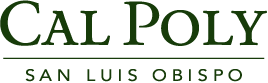 FACILITIES WAREHOUSEREQUEST FOR FACILITIES WAREHOUSE SUPPLIES ACCOUNT  I would like to establish an account for use by all members of our department.   I would like to establish an account for use by the following members of our department:Print Name (s):           This account will be automatically renewed at the beginning of each fiscal year, unless the Facilities Warehouse is notified in writing.Department:   Department Head Approval (Print Name):   Signature:  ______________________________ Date:   Chartfield String to be charged:  Billing Contact (Print Name):    Extension:  Please send or fax this form to:kwelz@calpoly.eduFacilities Warehouse Bldg. 70A Office: 6-5169 Fax: 6-0122Warehouse Use Only: Work Order Number:         Dept. FISEN:   Fund(5 digits)Dept. ID(6 digits)Account(6 digits)Program(5 digits)Grant/Project(6 digits)Class(5 digits)617001